Name ______________________________Measurement and Data (3.MD.4) A student measures the lengths of five caterpillars for a science project.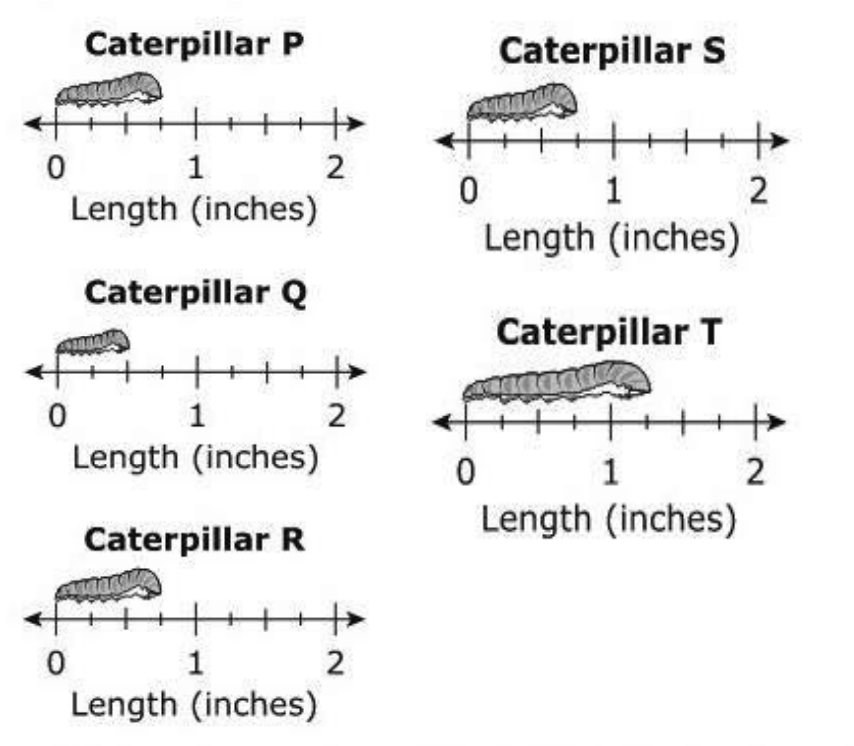 The student uses the measurements to make a line plot. Which line plot is correct?Source: https://assessmentresource.org/wp-content/uploads/2019/08/Grade-3-Math-Item-Set-2018_20181029.pdfMath Spring 2018, item M300196StatementYes or NoExplain your thinking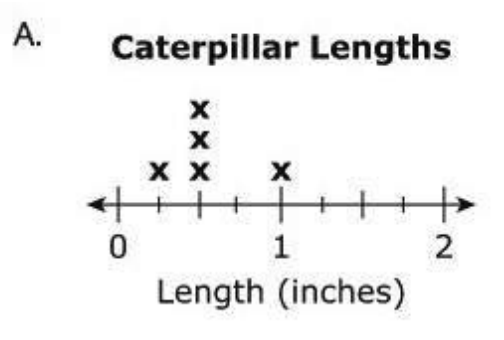 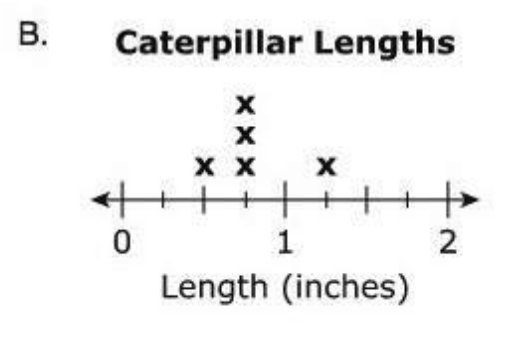 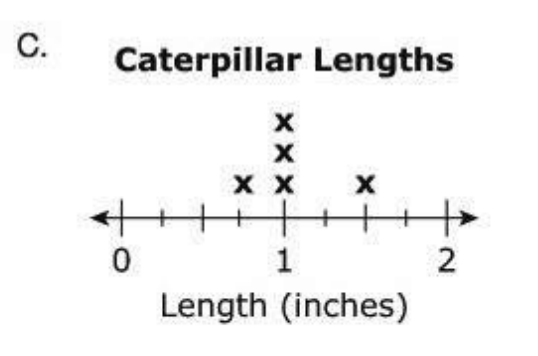 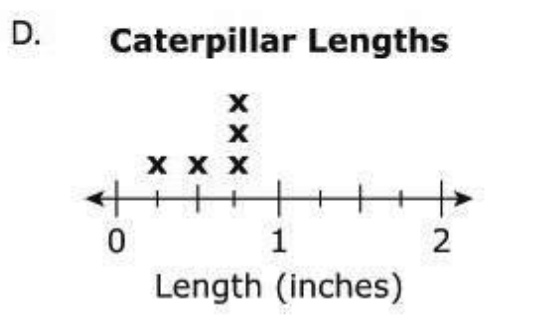 